APPLICATION FORM EXCHANGE STUDENTSHOME INSTITUTION:PhotographName and full address:Institutional coordinator - name, telephone and fax numbers, e-mail address:Name:Tel:	E-mail:INSTITUTION APPLYING TO:Name and full address: Hungarian University of Sports Science, H-1123 Budapest, Alkotás u. 44.PERSONAL DATAACADEMIC DATALANGUAGE COMPETENCEAttachmentsAcademic Year: 2023/2024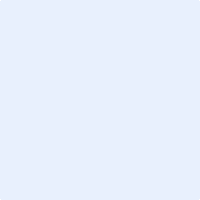 Family name(s):First name(s):First name(s):Place (country, city) and Date of birth (M/D/Y)Nationality:Nationality:Female	☐	Male	☐Mother’s first name:Mother’s maiden family name:Correspondence address prior to stay:Correspondence address prior to stay:Correspondence address prior to stay:Height:Weight :Shoe size (European):Shoe size (European):Confection size (S/M/L/XL):Permanent address /if different/:Permanent address /if different/:Permanent address /if different/:Permanent address /if different/:Permanent address /if different/:ID number:ID number:ID number:Phone:Phone:E-mail:E-mail:E-mail:Emergency contact:Emergency contact:High school Name/Address:High school Name/Address:High school Name/Address:High school Degree Number:High school Degree Number:University of your Finished Bachelor Degree (If applicable):University of your Finished Bachelor Degree (If applicable):University of your Finished Bachelor Degree (If applicable):Bachelor Degree number (If applicable):Bachelor Degree number (If applicable):Special conditions ☐ Handicap(s) Please specify:Special conditions ☐ Handicap(s) Please specify:Special conditions ☐ Handicap(s) Please specify:Special conditions ☐ Handicap(s) Please specify:Special conditions ☐ Handicap(s) Please specify:Area of study at home university:Duration of study course (years):Present academic status (year of studies):Date of enrollment to the home university (Y/M/D):Expected date of graduation:Expected graduation degree (Name, cycle):Work experience /if relevant/Mother tongue:	Language of instruction at home institution /if different/:Other languages:	I am studying this language		I have sufficient	I would have sufficientv	as part of my university	knowledge to follow	knowledge to followdegree	lectures		lectures if I had some extra preparationSpanish-------------	☐ Yes	☐ No	☐ Yes	☐ No	☐ Yes	☐ NoEnglish-------------	☐ Yes	☐ No	☐ Yes	☐ No	☐ Yes	☐ NoYes	☐ No	☐ Yes	☐ No	☐ Yes	☐ No